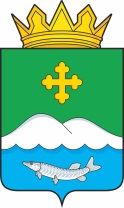 Дума Белозерского муниципального округаКурганской областиРЕШЕНИЕот 23 декабря 2022 года № 309с. БелозерскоеОб утверждении отчета об исполнении бюджетаНижнетобольного сельсовета за 9 месяцев 2022 годаЗаслушав отчет об исполнении бюджета Нижнетобольного сельсовета за 9 месяцев 2022 года, Дума Белозерского муниципального округаРЕШИЛА:1. Утвердить отчет об исполнении бюджета Нижнетобольного сельсовета за 9 месяцев 2022 года по доходам в сумме 2974,7 тыс. руб. и расходам в сумме 3282,2 тыс. руб., превышение расходов над доходами (дефицит бюджета) Нижнетобольного сельсовета в сумме 307,5 тыс. руб.2. Утвердить источники внутреннего финансирования дефицита бюджета Нижнетобольного сельсовета за 9 месяцев 2022 года согласно приложению 1 к настоящему решению.3. Утвердить распределение бюджетных ассигнований по разделам, подразделам классификации расходов бюджета Нижнетобольного сельсовета на 2022 год согласно приложению 2 к настоящему решению.4. Утвердить ведомственную структуру расходов бюджета Нижнетобольного сельсовета согласно приложению 3 к настоящему решению.5. Утвердить программу муниципальных внутренних заимствований Нижнетобольного сельсовета на 2022 год согласно приложению 4 к настоящему решению.	6. Разместить настоящее решение на официальном сайте Администрации Белозерского муниципального округа в информационно-телекоммуникационной сети Интернет.Председатель ДумыБелозерского муниципального округа                                                               П.А. МакаровГлава Белозерского муниципального округа                                                              А.В. ЗавьяловПриложение 1к решению Думы Белозерского муниципального округа от 23 декабря 2022 года № 309«Об утверждении отчета об исполнении бюджета Нижнетобольного сельсовета за 9 месяцев 2022 года»Источники внутреннего финансирования дефицита бюджета Нижнетобольного сельсовета за 2022 год(тыс. руб.)Приложение 2к решению Думы Белозерского муниципального округа от 23 декабря 2022 года № 309«Об утверждении отчета об исполнении бюджета Нижнетобольного сельсовета за 9 месяцев 2022 года»Распределение бюджетных ассигнований по разделам и подразделам классификации расходов бюджета Нижнетобольного сельсовета на 2022 год.(тыс. руб.)Приложение 3к решению Думы Белозерского муниципального округа от 23 декабря 2022 года № 309«Об утверждении отчета об исполнении бюджета Нижнетобольного сельсовета за 9 месяцев 2022 года»Ведомственная структура расходов бюджета Нижнетобольного сельсоветана 2022 год Приложение 4к решению Думы Белозерского муниципального округа от 23 декабря 2022 года № 309«Об утверждении отчета об исполнении бюджета Нижнетобольного сельсовета за 9 месяцев 2022 года»Программа муниципальных внутренних заимствований Нижнетобольного сельсовета на 2022 год(тыс. руб.)Код бюджетной классификации РФВиды государственных заимствованийПлан на годИсполнение% исполнения за годИсточники внутреннего финансирования дефицита бюджетаиз них:0-307,501050000000000000Изменение остатков средств на счетах по учету средств бюджета0307,5001050201000000510Увеличение прочих остатков денежных средств бюджетов сельских поселений-2959,0-2974,7100,501050201000000610Уменьшение прочих остатков денежных средств бюджетов сельских поселений3282,23282,2100,0Всего источников финансирования дефицита бюджета-323,2-307,50Наименование РзПРплан на годисполнение за год% исполненияОБЩЕГОСУДАРСТВЕННЫЕ ВОПРОСЫ011242,41242,4100,0Функционирование высшего должностного лица субъекта Российской Федерации и муниципального образования0102250,6250,6100,0Функционирование Правительства Российской Федерации, высших исполнительных органов государственной власти субъектов Российской Федерации, местных администраций0104991,8991,8100,0Другие общегосударственные вопросы01130,0130,013100,0НАЦИОНАЛЬНАЯ ОБОРОНА0244,844,8100,0Мобилизационная и вневойсковая подготовка020344,844,8100,0НАЦИОНАЛЬНАЯ БЕЗОПАСНОСТЬ И ПРАВООХРАНИТЕЛЬНАЯ ДЕЯТЕЛЬНОСТЬ031026,81026,8100,0Обеспечение пожарной безопасности03101026,81026,8100,0НАЦИОНАЛЬНАЯ ЭКОНОМИКА04717,0717,0100,0Общеэкономические вопросы040121,821,8100,0Дорожное хозяйство (дорожные фонды)0409695,2695,2100,0ЖИЛИЩНО - КОММУНАЛЬНОЕ ХОЗЯЙСТВО0575,775,7100,0Благоустройство050375,775,7100,0КУЛЬТУРА, КИНЕМАТОГРАФИЯ08175,5175,5100,0Культура080136,236,2100,0Другие вопросы в области культуры, кинематографии 0804139,3139,3100,0ИТОГО РАСХОДОВ3282,23282,2100,0Наименование РаспРаздел, подразделЦСВРПлан 2022 годаИсполнение% исполненияАдминистрация Нижнетобольного сельсовета0993282,23282,2100,0ОБЩЕГОСУДАРСТВЕННЫЕ ВОПРОСЫ09901001242,41242,4100,0Функционирование высшего должностного лица субъекта Российской Федерации и муниципального образования0990102250,6250,6100,0Непрограммные направления деятельности органов власти местного самоуправления09901027100000000250,6250,6100,0Обеспечение функционирования Главы муниципального образования09901027110000000250,6250,6100,0Глава муниципального образования09901027110083010250,6250,6100,0Расходы на выплату персоналу в целях обеспечения выполнения функций государственными (муниципальными) органами, казенными учреждениями, органами управления государственными внебюджетными фондами09901027110083010100250,6250,6100,0Функционирование Правительства Российской Федерации, высших исполнительных органов государственной власти субъектов Российской Федерации, местных администраций0990104991,8991,8100,0Непрограммные направления деятельности органов власти местного самоуправления09901047100000000991,8991,8100,0Обеспечение деятельности местной администрации09901047130000000991,8991,8100,0Центральный аппарат09901047130083040991,8991,8100,0Расходы на выплату персоналу в целях обеспечения выполнения функций государственными (муниципальными) органами, казенными учреждениями, органами управления государственными внебюджетными фондами09901047130083040100697,9697,9100,0Закупка товаров, работ и услуг для обеспечения государственных (муниципальных) нужд09901047130083040200242,2242,2100,0Иные бюджетные ассигнования0990104713008304080051,751,7100,0Другие общегосударственные вопросы09901130,0130,013100,0Непрограммные направления деятельности органов власти местного самоуправления099011371000000000,0130,013100,0Иные непрограммные мероприятия099011371400000000,0130,013100,0Расходы на осуществление государственных полномочий по определению перечня должностных лиц, уполномоченных составлять протокола об административных правонарушениях099011371400161000,0130,013100,0Закупка товаров, работ и услуг для обеспечения государственных (муниципальных) нужд099011371400161002000,0130,013100НАЦИОНАЛЬНАЯ ОБОРОНА099020044,844,8100,0Мобилизационная и войсковая подготовка0990203710000000044,844,8100,0Непрограммные направления деятельности органов власти местного самоуправления0990203714000000044,844,8100,0Осуществление первичного воинского учета на территориях, где отсутствуют военные комиссариаты0990203714005118044,844,8100,0Расходы на выплату персоналу в целях обеспечения выполнения функций государственными (муниципальными) органами, казенными учреждениями, органами управления государственными внебюджетными фондами0990203714005118010030,530,5100,0Закупка товаров, работ и услуг для обеспечения государственных (муниципальных) нужд0990203714005118020014,314,3100,0НАЦИОНАЛЬНАЯ БЕЗОПАСТНОСТЬ И ПРАВООХРАНИТЕЛЬНАЯ ДЕЯТЕЛЬНОСТЬ09903001026,81026,8100,0Обеспечение пожарной безопасности09903101026,81026,8100,0Муниципальная программа «Пожарная безопасность Нижнетобольного сельсовета на 2022-2024 годы»099031001000000001026,81026,8100,0Мероприятия в области пожарной безопасности населенных пунктов099031001001000001026,81026,8100,0Обеспечение деятельности муниципальных пожарных постов099031001001830901026,81026,8100,0Расходы на выплату персоналу в целях обеспечения выполнения функций государственными (муниципальными) органами, казенными учреждениями, органами управления государственными внебюджетными фондами09903100100183090100825,5825,5100,0Закупка товаров, работ и услуг для обеспечения государственных (муниципальных) нужд09903100100183090200150,0150,0100,0Социальное обеспечение и иные выплаты населению0990310010018309030039,339,3100,0Иные бюджетные ассигнования0990310010018309080012,012,0100,0НАЦИОНАЛЬНАЯ ЭКОНОМИКА0990400717,0717,0100,0Реализация дополнительных мероприятий, направленных на снижение напряженности на рынке труда099040171400LП02021,821,8100,0Расходы на выплату персоналу в целях обеспечения выполнения функций государственными (муниципальными) органами, казенными учреждениями, органами управления государственными внебюджетными фондами099040171400LП02010021,821,8100,0Дорожное хозяйство (дорожные фонды)0990409695,2695,2100,0Непрограммное направление деятельности органов власти местного самоуправления09904097100000000695,2695,2100,0Иные непрограммные мероприятия09904097140000000695,2695,2100,0Осуществление мероприятий в сфере дорожной деятельности09904097140083110695,2695,2100,0Закупка товаров, работ и услуг для обеспечения государственных (муниципальных) нужд09904097140083110200695,2695,2100,0Благоустройство098050375,775,7100,0Муниципальная программа «Благоустройство территории муниципального образования Нижнетобольного сельсовета на 2022-2024 годы»0980503070000000075,775,7100,0Прочие мероприятия по благоустройству и санитарному содержанию населенных пунктов0990503070010000075,775,7100,0Прочие мероприятия по благоустройству0990503070018318075,775,7100,0Закупка товаров, работ и услуг для обеспечения государственных (муниципальных) нужд0990503070018318020075,775,7100,0КУЛЬТУРА, КИНОМАТОГРАФИЯ0990800175,5175,5100,0КУЛЬТУРА0990801090000000036,236,2100,0Муниципальная программа «Нижнетобольного сельсовета в сфере культуры на 2019-2021 годы»0990801090000000036,236,2100,0Обеспечение деятельности культуры0990801090010000036,236,2100,0Обеспечение деятельности Домов культуры0990801090018323036,236,2100,0Закупка товаров, работ и услуг для обеспечения государственных (муниципальных) нужд0990801090018323020036,236,2100,0Другие вопросы в области культуры, кинематографии09908040900000000 139,3139,3100,0Обеспечение деятельности хозяйственной группы09908040900183250139,3139,3100,0Расходы на выплату персоналу в целях обеспечения выполнения функций государственными (муниципальными) органами, казенными учреждениями, органами управления государственными внебюджетными фондами09908040900183250100139,3139,3100,0№ п/пВид долговых обязательствСуммав том числе средства, направляемые на финансирование дефицита бюджета Нижнетобольного сельсовета1.Договоры и соглашения о получении Нижнетобольным сельсоветом бюджетных кредитов от бюджетов других уровней бюджетной системы Курганской области00в том числе:ПривлечениеПогашение2.Кредитные соглашения и договоры, заключаемые Нижнетобольным сельсоветом с кредитными организациями00в том числе:ПривлечениеПогашение3.Предоставление государственных гарантий004.Исполнение государственных гарантий00Всего:00